Mesoamerican Civilization Map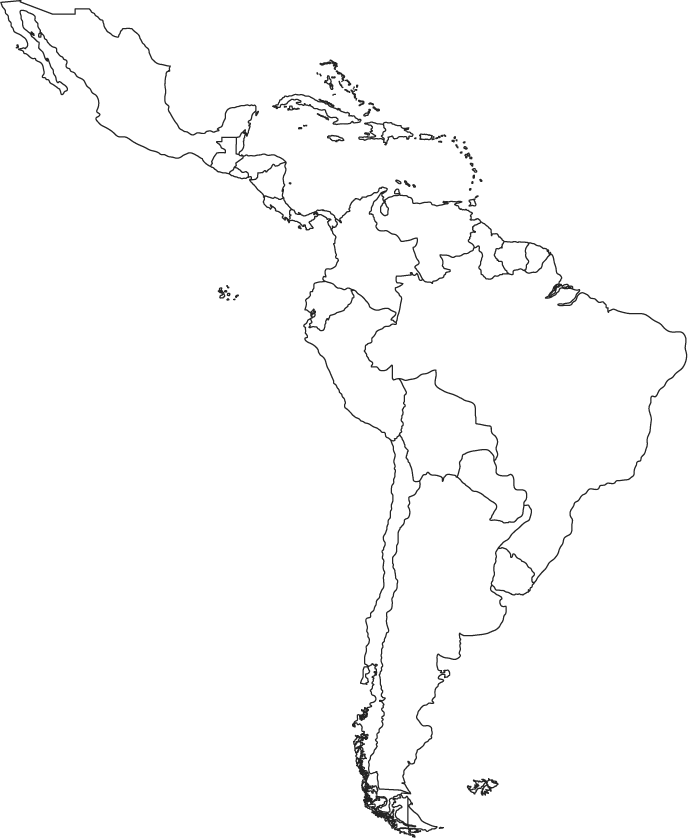 Label the following countries and physical features on the map:Mexico, Peru, Honduras, Guatemala, Belize, Venezuela, Atlantic Ocean, Pacific Ocean, Gulf of Mexico, Yucatan Peninsula